UNIVERSIDADE FEDERAL DO TOCANTINSPRÓ-REITORIA DE PESQUISA E PÓS-GRADUAÇÃO CAMPUS DE PALMAS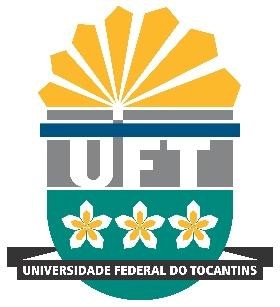 MESTRADO ACADÊMICO EM COMUNICAÇÃO E SOCIEDADEAv: NS 15 ALC NO 14 – Bloco II – Sala 25 -| 77020-210 | Palmas/TO (63) 3229-4616| www.uft.edu.br/ppgcom | ppgcom@uft.edu.br - EDITAL FLUXO CONTÍNUO Nº 002/2019- PPGCOMANEXO II – PLANO DE TRABALHOI - DADOS GERAISNOME DO PROFESSOR/PESQUISADOR VISITANTE: CURSO: Mestrado Acadêmico em Comunicação e SociedadeÁREA DE CONCENTRAÇÃO: Comunicação e InformaçãoLINHA DE PESQUISA: INSTITUIÇÃO: Universidade Federal do TocantinsNOME DA(O) SUPERVISOR(A):  NÍVEL: Pós-Doutorado em Comunicação e SociedadePERÍODO: 	II - ATIVIDADES A SEREM DESENVOLVIDAS NO DECORRER DO ESTÁGIO Exemplos:Formas de atuação em umas das linhas de pesquisa do Programa; Desenvolvimento do Projeto de Pesquisa: Participar das atividades didáticas e de pesquisa da Linha de Pesquisa: Realizar estudos teóricos na área:III - CRONOGRAMAS E PRODUTOS PREVISTOSLocal  e dataATIVIDADES DA PESQUISAANO/SEMESTREANO/SEMESTREANO/SEMESTREANO/SEMESTREANO/SEMESTREANO/SEMESTREANO/SEMESTREANO/SEMESTREANO/SEMESTREANO/SEMESTREANO/SEMESTREANO/SEMESTREPRODUÇÃOATIVIDADES DA PESQUISAJulAgoSetOutNovDezJanFevMarAbrMaiJunPRODUÇÃOATIVIDADES DE EXTENSÃOANO/SEMESTREANO/SEMESTREANO/SEMESTREANO/SEMESTREANO/SEMESTREANO/SEMESTREANO/SEMESTREANO/SEMESTREANO/SEMESTREANO/SEMESTREANO/SEMESTREANO/SEMESTREPRODUÇÃOATIVIDADES DE EXTENSÃOJulAgoSetOutNovDezJanFevMarAbrMaiJunPRODUÇÃOATIVIDADES DE ENSINOANO/SEMESTREANO/SEMESTREANO/SEMESTREANO/SEMESTREANO/SEMESTREANO/SEMESTREANO/SEMESTREANO/SEMESTREANO/SEMESTREANO/SEMESTREANO/SEMESTREANO/SEMESTREPRODUÇÃOATIVIDADES DE ENSINOJulAgoSetOutNovDezJanFevMarAbrMaiJunAssinatura do(a) Professor (a)/Pesquisador(a) Visitante